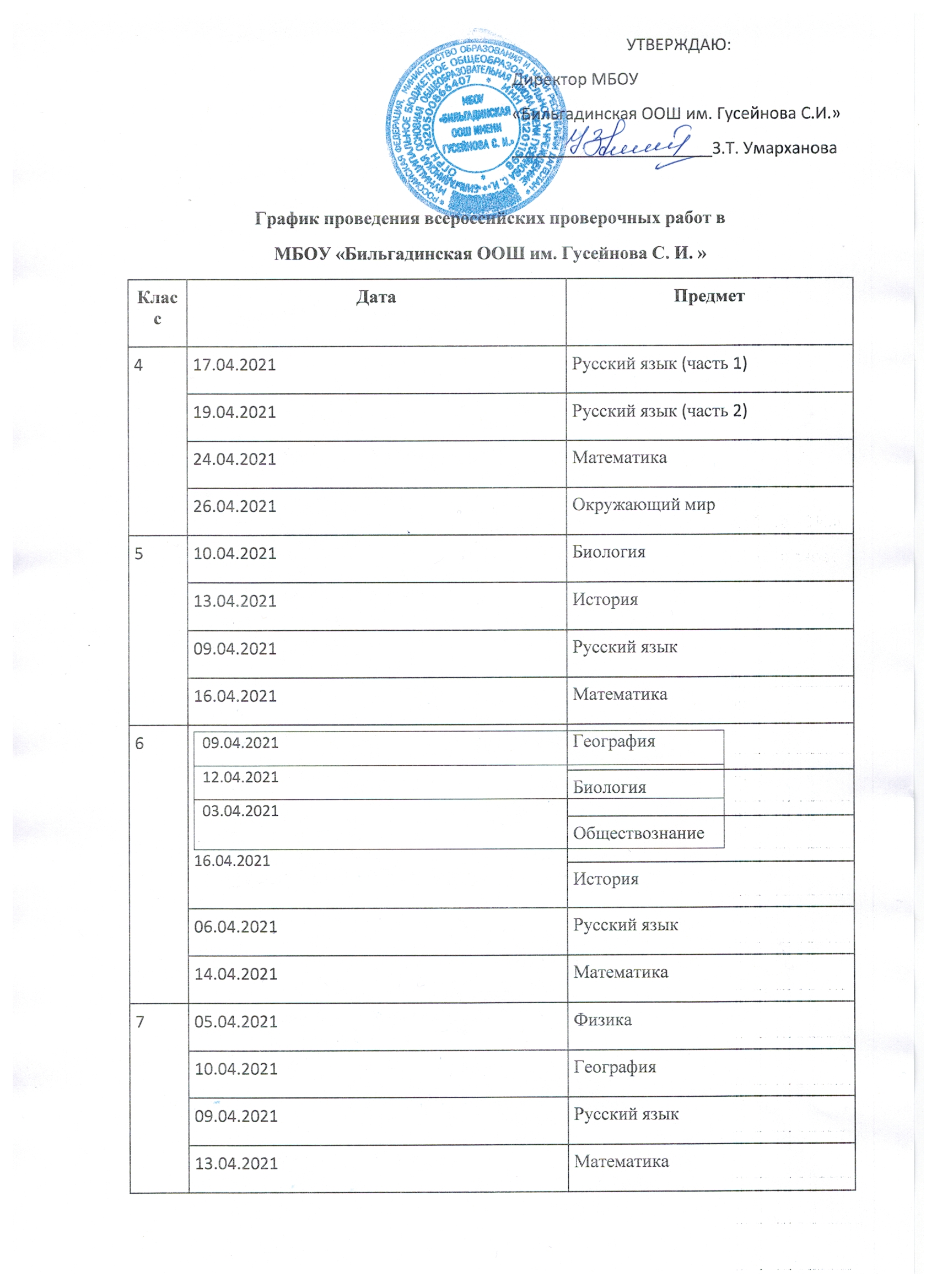 03.04.2021Обществознание17.04.2021История14.04.2021Биология21.04.2021Иностранные языки